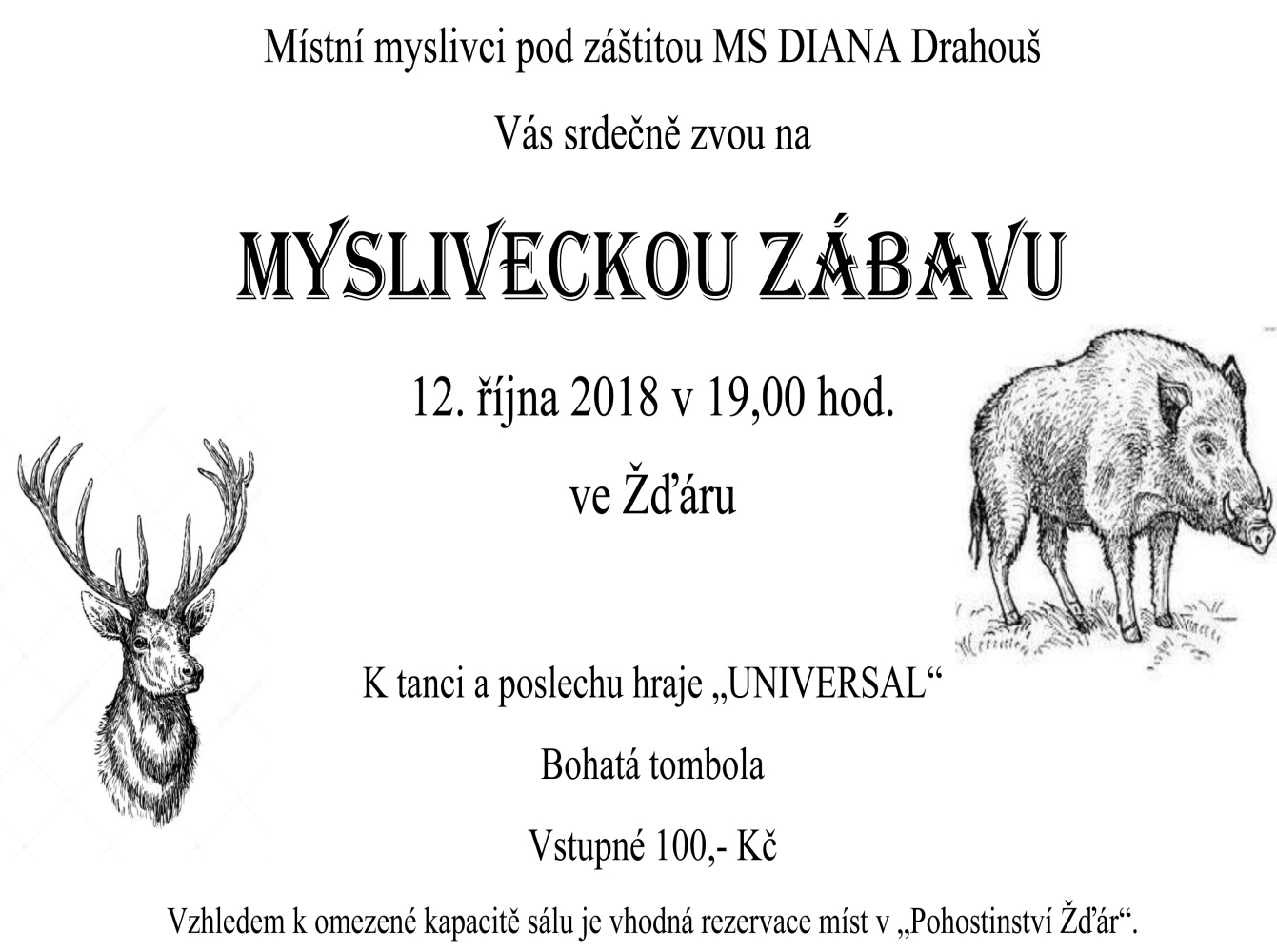 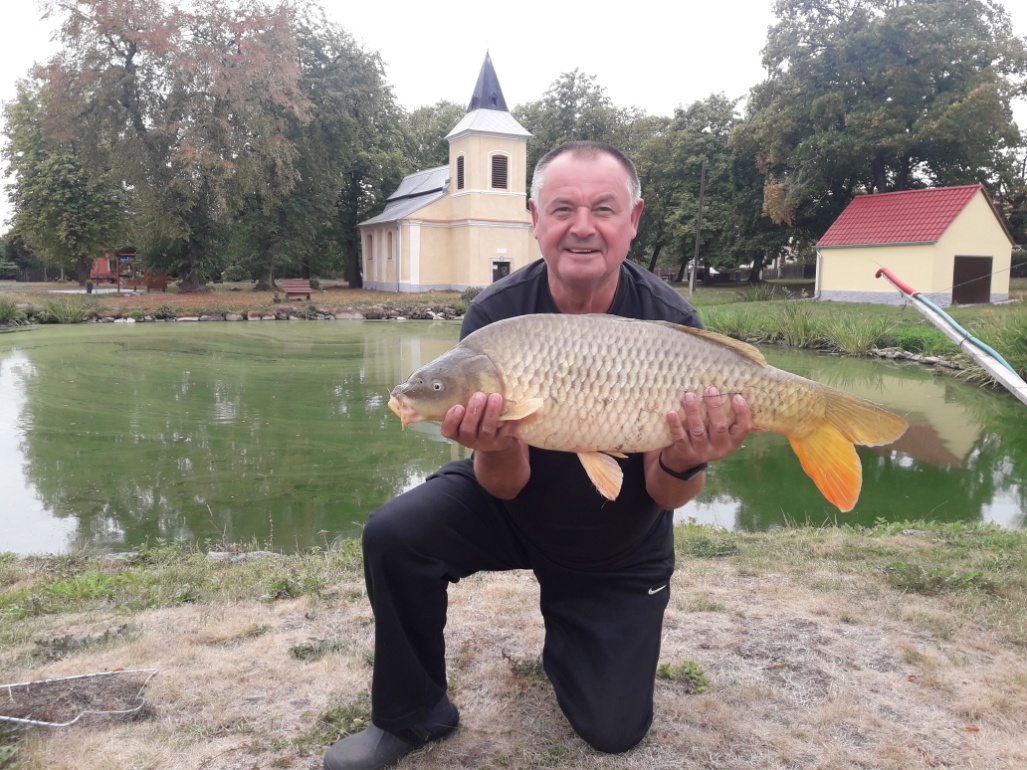 Ze života rybáře – Otěvěky 31.8.2018, 80cm* * *Občasník obce Žďár a Otěvěky****  19  ****www.ouzdar.czOdvoz nebezpečného odpadu sobota 29.9.2018 v 10.00 hod.obaly od barev, pneumatiky, zářivky, elektro atp.Stručný manuál pro voličeObecné informace Volby do zastupitelstev obcí se konají v pátek 5.října od 14:00 do 22:00 hodin a v sobotu 6.října od 8:00 do 14:00 hodin. Volit mohou občané České republiky, kteří mají trvalé bydliště v příslušné obci a alespoň druhý den voleb jim bude 18 let. Pro obecní volby se nevydávají voličské průkazy. Volič může ze závažných důvodů požádat obecní úřad a ve dnech voleb volební komisi o hlasování mimo volební místnost. Hlasovací lístek může být vytištěn oboustranně. V horní části části je uveden název obce a počet členů zastupitelstva, který má být zvolen (Žďár+ Otěvěky 5 zastupitelů).  Jak volit ?Pozor při komunálních volbách se křížkuje! Hlasovací lístek lze upravit jedním ze třech způsobů: * Volič může označit křížkem ve čtverečku v záhlaví sloupce před názvem volební strany pouze jednu volební stranu. Hlas tedy dostávají kandidáti této strany v pořadí podle hlasovacího lístku a v počtu, který má být v obci zvolen. * Volič může označit v rámečcích před jmény kandidátů křížkem toho, pro kterého hlasuje, a to z kterékoli volební strany. Nejvýše však tolik kandidátů, kolik členů zastupitelstva má být zvoleno (Žďár, Otěvěky 5 zastupitelů). * Volič může oba předchozí způsoby kombinovat. Lze označit křížkem jednu volební stranu i dát křížky před jména kandidátů z ostatních stran. Volič tak dává hlas jednotlivě označeným kandidátům a z označené v.strany pak kandidátům podle pořadí na hlasovacím lístku a to pouze tolika kandidátům, kolik zbývá do počtu volených zastupitelů.        4. Kdy je hlas neplatný ? Při udělování preferenčních hlasů je důležité neudělat chybu, která by volbu zneplatnila. Není možné označit křížkem dvě volební strany. Pokud volič označí více kandidátů než je volených míst v zastupitelstvu (pro Žďár a Otěvěky víc jak 5), je hlasování také neplatné. Zároveň pokud volič neoznačí ani stranu , ani kandidáta je jeho hlas také neplatný.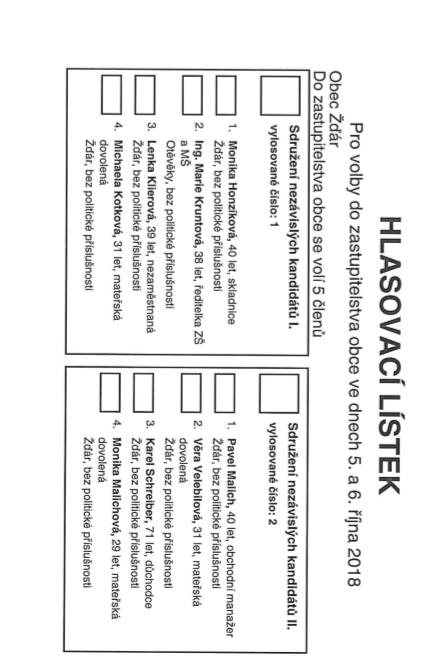 